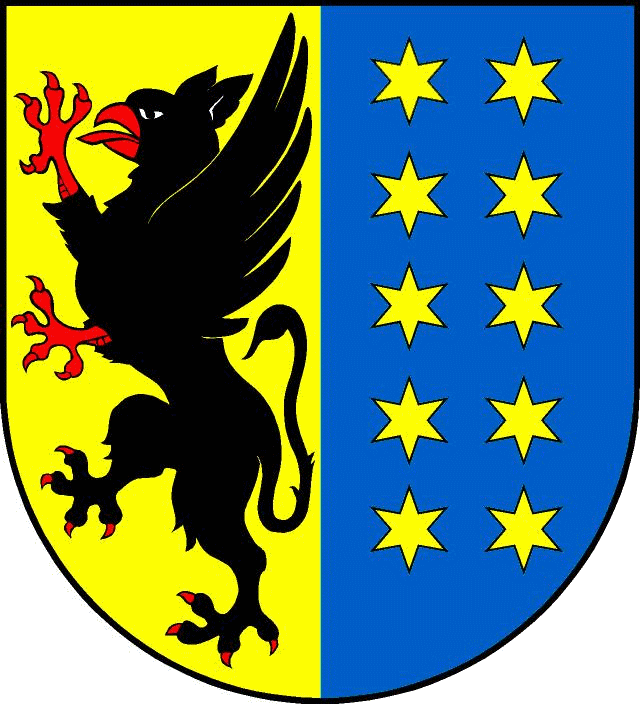 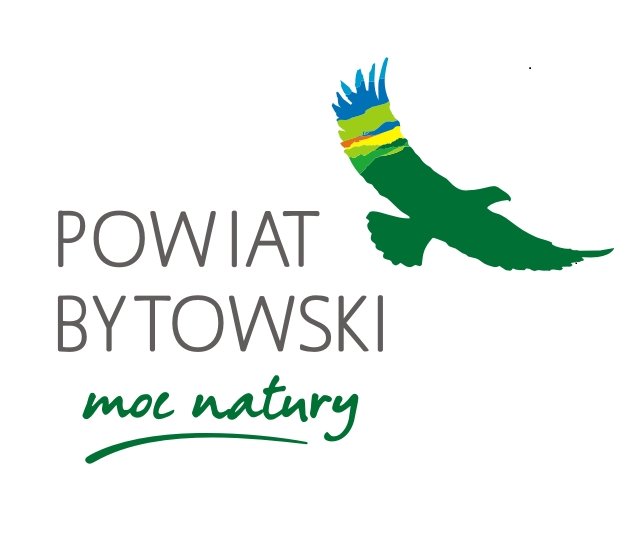 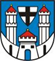  XXXI OGÓLNOPOLSKI,,BIEG RODŁA’’ – REGULAMINBIEGÓW SZKOLNYCHCEL ZAWODÓWPopularyzacja biegania jako podstawowej formy rekreacji fizycznej.Podtrzymanie tradycji biegów rodła. Pierwszy bieg rozegrano 08.10.1988r.ORGANIZATORZYMLKS. BASZTA Bytów sekcja LAUrząd Miasta Bytów Starostwo Powiatowe w Bytowie Szkoła Podstawowa w Gostkowie Rada Sołecka wsi Gostkowo Kompleks Basenowo – Rekreacyjny „Nimfa”w Bytowie ULKS Talex Borysław BorzytuchomOchotnicza Straż Pożarna w GostkowieTERMIN I MIEJSCE BIEGU12.10.2019 - godz.11.00 Tereny przy Szkole Podstawowej w GostkowiePROGRAM  IMPREZY         10.30 – 11.00 – zapoznanie z trasą biegu11.00 – otwarcie imprezy Burmistrz, Starosta, Dyrektor Sołtys11.05 – biegi przełajoweKolejność dekoracji: przedszkolaki, szkoły podstawowe, bieg główny, NAGRODY       W każdej kategorii przewidujemy:I miejsce puchar i nagroda rzeczowaII– III miejsce nagroda rzeczowaIV– VI miejsca nagrody w miarę możliwościINNEUczestnicy startują z kartą startową oddając ją na mecieKoszty przejazdu pokrywają uczestnicyBiegi odbędą się bez względu na pogodęOrganizator zapewnia opiekę medycznąDzieci i młodzież startują na odpowiedzialność opiekunówW sprawach nie ujętych niniejszym regulaminem rozstrzyga organizatorZa  rzeczy zagubione organizator nie ponosi odpowiedzialności.Sprawy sporne proszę zgłaszać i rozstrzygać z Sędzią p. Andrzejem KorniakiemDecyzja sędziego jest ostateczna                                  XXXI ,, BIEGU RODŁA”                      Godz. 11.05   Bieg przedszkolaka rocznik 2013 i młodsi 150mGodz.11.10 BIEGI  SZKÓŁ  PODSTAWOWYCH                    Dziewczęta                                Rocznik                                 Chłopcy           	                        400 m                          2011 - 2012 (I – II  SP)                       400 m                        600 m                          2009 - 2010 (III – IV  SP)                   600 m                        1000 m                        2007 - 2008 (V – VI  SP)                    1000 m                        1000 m                        2005 - 2006 (VII – VIII SP)                1400 m                Chłopcy kl. VII – VIII i bieg główny biegają w obuwiu sportowym bez kolców ze względu na                   odcinek biegu po chodniku.START BIEGU GŁÓWNEGO po biegach szkolnych…… około 4000 m    DEKORACJEXXXI OGÓLNOPOLSKI  BIEG „RODŁA” REGULAMIN BIEGU GŁÓWNEGOCEL  IMPREZYPierwszy bieg RODŁA rozegrano w roku 1988,naszym celem jest popularyzacja biegania jako najprostszej formy ruchowej oraz potrzymanie tradycji biegów RODŁAORGANIZTORZYMLKS, ,Baszta” BYTÓW, Szkoła Podstawowa w Gostkowie, Rada Sołecka wsi,Kompleks Basenowo – Rekreacyjny „Nimfa” w Bytowie, Samorząd UM. Bytów, , Starostwo Powiatowe  w Bytowie,  ULKS Talex Borysław Borzytuchom OSP. GostkowoTERMIN I  MIEJSCEBieg rozegrany zostanie w Gostkowie w dn. 12.10. 2019/ sobota/( Tereny przy szkole podstawowej )  Po biegach szkolnych Dystans biegu głównego  około 4000m ,.Uroczyste otwarcie zawodów godz.11.00UCZESTNICTWOW biegu głównym mogą wziąć udział osoby które   nie posiadają przeciwwskazań zdrowotnych do udziału w biegu. Dla niepełnoletnich uczestników biegu głównego wymagana jest pisemna zgoda pełnoprawnych opiekunów.Każdy zawodnik startuje na własną odpowiedzialność, co potwierdza złożeniem podpisu pod oświadczeniem o zdolności do udziału w biegu. Każdy zawodnik ma obowiązek zapoznać się z regulaminem i zobowiązany jest do jego przestrzegania. Pobranie numeru startowego jest jednoznaczne z akceptacjąregulaminu biegu.ZGŁOSZENIA Zgłoszenia do zawodów w dniu startu w biurze zawodów do godz. 12.00  NAGRODYPierwsze trzy miejsca w generalce  w kategorii kobiet i mężczyzn otrzymają puchary i nagrody  finansowe, czwarte – szóste nagrody finansowe  Wśród uczestników biegu głównego zostaną rozlosowane nagrody niespodziankiNagrody finansowe:MĘŻCZYŻNI:I miejsce 300 zł      KOBIETY:      I miejsce 300 zł                        II miejsce 200 zł                            II miejsce 200 zł                                                                 III miejsce 150 zł                              III miejsce 150 zł                        IV miejsce 120zł                          IV miejsce 120 zł                         V miejsce  100 zł                           V miejsce 100 zł                                                VI miejsc    80 zł                           VI miejsce  80 złSĘDZIA GŁÓWNY ,,BIEGU RODŁA” : ANDRZEJ KORNIAK